明日の医療の質向上をリードする医師養成プログラム2016年度人財ハブセンターシンポジウム参加申込書〔申込方法〕下記太枠内にご記入の上、FAXまたはE-mail添付ファイルでご返送ください。〔締め切り〕 先着順となります（定員300名）● FAX：052-744-2781　ASUISHIプロジェクト推進室　行● E-mail：hrcjimu@med.nagoya-u.ac.jp参加者連絡先（代表）参加者氏名（代表者以外複数参加の場合は以下にご記入ください）開催日時：　2016年6月12日(日) 13:00～17:00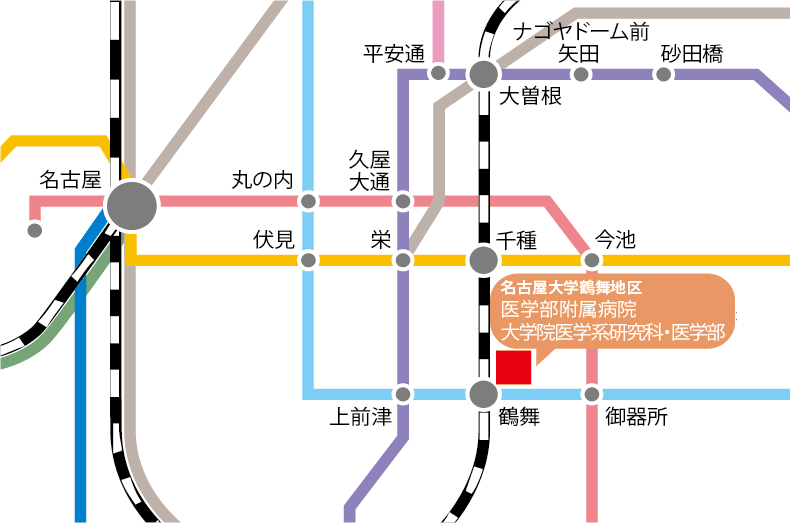 開催場所：　名古屋大学医学部附属病院 中央診療棟3階 講堂参加費用：　無料参加対象：　患者安全､感染制御､質管理に興味のある方(職種問わず)〔参加申し込み・お問い合わせ先〕〒466-8560　名古屋市昭和区鶴舞町65名古屋大学医学部附属病院 医療の質・安全管理部内『明日の医療の質向上をリードする医師養成プログラム』　ASUISHIプロジェクト推進室TEL：052-744-2690　（平日 9-17時）所属名部署名フリガナ代表者氏名職種電話番号E-mail部署名氏名職種